St Joseph’s Curriculum overview – FSU 2023-2024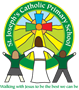 Autumn 1Autumn 1Autumn 2Spring 1Spring 1Spring 2Spring 2Summer 1Summer 2TopicsBaselineThis is meFriendshipsAutumnBaselineThis is meFriendshipsAutumnFireworks,Remembrance dayChristmasNew beginnings,Celebrations, Chinese new yearNew beginnings,Celebrations, Chinese new yearSpringSpringTo be added to as the year goes on depending on the children’s next steps and interests.To be added to as the year goes on depending on the children’s next steps and interests.Gospel ValuesPlayHealthPlayHealthHonestyPlayPlayHealthHealthPlayHealthNon FictionHistorians - Photos of family from home. Family similarities and differences.Historians - Photos of family from home. Family similarities and differences.Writing cvc words Writing labelscreating listsJane Considine units – I wanna IguanaJane Considine units – I wanna IguanaJane Considine units – What we’ll buildJane Considine units – What we’ll buildJane Cosidine units – Chocolate mud cakeJane Considine units – If sharks disappeared Count me in!Literature class bookJane Considine units –On a sudden hillHow to get your teacher ready for schoolJane Considine units –On a sudden hillHow to get your teacher ready for schoolJane Considine units – PoppiesThe snail and the whalePoetry –BonfireChristmas storyJane Considine units – Lost and foundRubys’s worriesJane Considine units – Lost and foundRubys’s worriesJane Considine units – all aboard the London busJane Considine units – all aboard the London busJane Considine units – Katie and the SunflowersJane Considine units – Jack and the jelly beanstalkPigs might flyReding Spine TextOwl babiesGruffaloWhatever nextOwl babiesGruffaloWhatever nextRosie’s walkGoodnight moonMrs. Armitage on wheeHandas surpriseOn the way homeSix dinner SidHandas surpriseOn the way homeSix dinner SidGood night moonCome on DaisyBrown bearGood night moonCome on DaisyBrown bearShh The very hungry caterpillarMr Gumpy’s outingJaspers BeanstalkFarmer DuckBritish valuesCultural capitalHarvest festivalAutumn Magnet explorationHarvest festivalAutumn Magnet explorationP.E impact day – travelingRemembrance DayFirework nightWinterChinese new Year Ice experimentsMental Health weekChinese new Year Ice experimentsMental Health weekPancake dayWorld book daySpringPancake dayWorld book daySpringMental health daySports daySummer - Longest day of the yearMoving on and upPhonicsLittle Wandle  phase 2s a t pi n m dg o c kck e u rh b f lTricky words – is I theLittle Wandle  phase 2s a t pi n m dg o c kck e u rh b f lTricky words – is I theLittle wandle phase 2/3ff ll ss jv w x yz zz quwords with s /s/ added at the end (hats sits)ch sh th ng nkwords ending s /z/ (his) and with s /z/ added at the end (bags)Tricky words – put pull full as and has his her go no to intoshe push he of we me beLittle Wandle phase 3ai ee igh oaoo oo ar or ur ow oi ear air erwords with double letters: dd mm tt bb rr gg pp fflonger wordsTricky words-  was you they my by all are sure pureLittle Wandle phase 3ai ee igh oaoo oo ar or ur ow oi ear air erwords with double letters: dd mm tt bb rr gg pp fflonger wordsTricky words-  was you they my by all are sure pureLittle Wandle phase 3review Phase 3: ai ee igh oa oo ar or ur oo ow oi ear review Phase 3: er air words with double letterslonger words with two or more digraphslonger words ending in –ingcompound wordslonger words with s in the middle /z/ swords ending –swords with –es at end /z/Little Wandle phase 3review Phase 3: ai ee igh oa oo ar or ur oo ow oi ear review Phase 3: er air words with double letterslonger words with two or more digraphslonger words ending in –ingcompound wordslonger words with s in the middle /z/ swords ending –swords with –es at end /z/Little Wandle phase 4short vowels CVCC short vowels CVCC CCVC short vowels CCVCC CCCVC CCCVCClonger wordslonger wordscompound wordsroot words ending in:–ing, –ed /t/, –ed /id/ /ed/ –estTricky words - said so have like some come love do were here little says there when what one out todayLittle Wandle phase 4long vowel sounds CVCC CCVC long vowel sounds CCVC CCCVC CCV CCVCC Phase 4 - words ending –s /s/words ending –s /z/words ending –eslonger wordsroot word ending in:–ing, –ed /t/, –ed /id/ /ed/, –ed /d/words ending in:–s /s/, –s /z/, –eslonger wordsMathsPower Maths Unit 1: Numbers to 5Unit 2: Comparing groups within 5Unit 3: Shape (3D and 2D shapes)Power Maths Unit 1: Numbers to 5Unit 2: Comparing groups within 5Unit 3: Shape (3D and 2D shapes)Power MathsUnit 4: Change within 5Unit 5: Number bonds within 5Unit 6: SpacePower MathsUnit 7: Numbers to 10Unit 8: Comparing numbers within 10Unit 9: Addition to 10Unit 10: Measure (Length, height and weight)Power MathsUnit 7: Numbers to 10Unit 8: Comparing numbers within 10Unit 9: Addition to 10Unit 10: Measure (Length, height and weight)Power MathsUnit 11: Number bonds to 10Unit 12: SubtractionUnit 13: Exploring patternsPower MathsUnit 11: Number bonds to 10Unit 12: SubtractionUnit 13: Exploring patternsPower MathsUnit 14: Counting on and counting backUnit 15: Numbers to 20Unit 16: Numerical patternsPower MathsUnit 17: Shape (Composing and decomposing shapes)Unit 18: Measure (Volume and capacity)Unit 19: SortingUnit 20: Time MathsN/QN/QNCETM – Units 1-5NCETM – Units 5-10NCETM – Units 5-10NCETM – Units 11-15NCETM – Units 11-15Unit 16 - 20Unit 21 - 25Understanding the worldHistory - Photos of family from home. Family similarities and differences.Science – Seasons – AutumnTAPS – Sorting scavengerMagnetsHistory - Photos of family from home. Family similarities and differences.Science – Seasons – AutumnTAPS – Sorting scavengerMagnetsGeography - Navigating around ourclassrooms, outside, homesMake comparisons of different homes.Science –Light and dark/day and nightTAPS – Bubble snakes Oral healthHistory - Heroic figure from recent history linking to Florence Nightingale our class ambassador. Identify heroes in our community todayScience – Seasonal changes -  Winter - IceTAPS – Ice balloonHistory - Heroic figure from recent history linking to Florence Nightingale our class ambassador. Identify heroes in our community todayScience – Seasonal changes -  Winter - IceTAPS – Ice balloonGeography – Spring has sprung – study features of local environment including tree, grass, building, street, road,fence, playground, plant, house, forest, field, signs,Science – Seasonal changes -  SpringTAPs – Senses walk  Geography – Spring has sprung – study features of local environment including tree, grass, building, street, road,fence, playground, plant, house, forest, field, signs,Science – Seasonal changes -  SpringTAPs – Senses walk  Science –  Let’s explore - Change in living things - LifecyclesGrowing / plantingGreen fingers - Change in living things comment on the weather, Change in season from Spring to SummerTAPS – Cress – growing conditionsHistory - Let’s explore - Sharing news about personal experiences using past tenseGeography – Travel Explore ways to travel – car/train… Science – Seasonal changes -  SummerTAP – Brown applesRERED curriculum Branch 1 – Creation and Covenant.Branch 1 – Creation and Covenant.Branch 2 – Prophecy and PromiseBranch 3 – Galilee to Jerusalem.Branch 3 – Galilee to Jerusalem.Branch 4 – From desert to Garden.Branch 4 – From desert to Garden.Branch 5 – To the ends of the Earth.Branch 6 – Dialogue and encounter.Creative development Designing and making a this is me modelFamily picturesBasic drawing skillsShape drawing Art hubFirework art and 3d sculptureChristmas craftMusic – Charanga -Firework art and 3d sculptureChristmas craftMusic – Charanga -Kapow - Painting and mixed media: Paint my world Chinese new year craftMusic – Charanga - EveryoneCooking – pancakes and design.Music – CharangaKapow – Easter craftsCooking – pancakes and design.Music – CharangaKapow – Easter craftsKapow - Sculpture and 3D creation stationMusic - Charanga - Big bear funkKapow - Sculpture and 3D creation stationMusic - Charanga - Big bear funkCooking with the produce we grow.Summer / beech art Art hubPhysical development Fine motor activities - whole class and targeted handwriting families – long ladder, curly caterpillar letters.PE – Mr Keast – Premier education specialistFine motor activities - whole class and targeted handwriting families – long ladder, curly caterpillar letters.PE – Mr Keast – Premier education specialistFine motor activities - whole class and targeted handwriting families – long ladder, curly caterpillar letters.PE – Mr Keast – Premier education specialistFine motor activities  - whole class and targetedHandwriting – Robot arm, capitals, numbers, zigzag monstersPE – Mr Keast – Premier education specialistFine motor activities  - whole class and targetedHandwriting – Robot arm, capitals, numbers, zigzag monstersPE – Mr Keast – Premier education specialistFine motor activities  - whole class and targetedHandwriting – Robot arm, capitals, numbers, zigzag monstersPE – Mr Keast – Premier education specialistFine motor activities  - whole class and targetedHandwritingPE – Mr Keast – Premier education specialist Fine motor activities  - whole class and targetedHandwritingPE – Mr Keast – Premier education specialist Fine motor activities  - whole class and targetedHandwritingPE – Mr Keast – Premier education specialist 